                    Sierra Nevada College                                             		      Student Government Association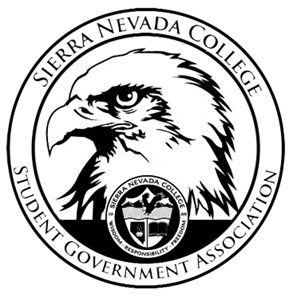 Friday, August  17th, 2018                     This is an agenda for the SGA Board at                     8:30 AM in Campbell Friedman - SGA Office AGENDAAttendanceReportsPresidentVice PresidentTreasurerDirector of CommunicationsNothing to reportSustainability Chair Director of EventsSenatorsAdvisorGuests & Proposals: New food and beverages rules (Nicole)General Business Debriefs & Updates:Orientation BBQ1st Catamaran tripUpcoming Events:Health weekHalloween dance2nd Catamaran tripSGASGA sweaters (sizes)High Altitude passesMeeting timeLast CommentsAdjournment SGA Executive Board: President- Ty Casey, Vice President- Matt Morgan, Treasurer- Luka GobecDirector of Communications- Madalyn Johnson, Sustainability Chair-Lauren Rose, Director of Events-Lillian Kuehneisen,Faculty Advisor- Will Hoida